Curriculum Committee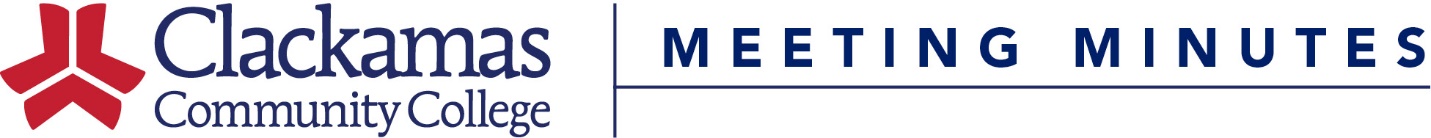 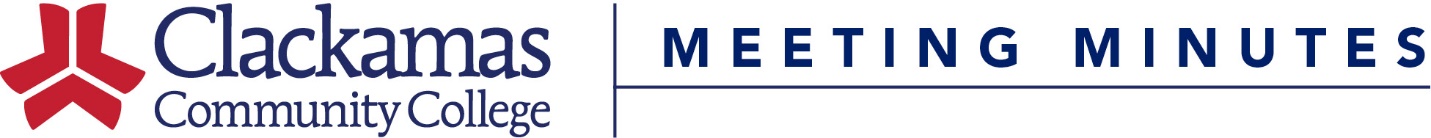 May 20, 2016Meeting AgendaPresent:  Karen Ash, Dustin Bare, Nora Brodnicki, Rick Carino, Elizabeth Carney, Jeff Ennenga, Megan Feagles (Recorder), Ida Flippo, Eden Francis, Sue Goff, Shalee Hodgson, Jason Kovac, Kara Leonard, Alice Lewis, Suzanne Munro, Tracy Nelson, Scot Pruyn (Chair), Lisa Reynolds, Cynthia Risan, Esther Sexton, Charles Siegfried, Sarah Steidl, Dru Urbassik, Andrea Vergun, Helen WandGuests:   Sarah HooverAbsent:   ASG, Frank Corona, Mike Mattson, Jeff McAlpine (Alternate Chair), David Plotkin, Tara SpreheWelcome & IntroductionsApproval of MinutesApproval of the May 15, 2020 minutesUpdate attendance from May 15th to include Eden Francis as presentDone by MCF on 6/5/20. Fixed in 6/5/20 agenda packet and reuploaded to 5/15/20 meeting page.Motion to approve, approvedConsent AgendaInformational ItemsOld BusinessNew BusinessProgram AmendmentsAS, Geology, PSUSarah Hoover presentedMoved some MTH and CH courses aroundPSU has changed their program.No overall credit changeNOT APPROVED. The wrong version of the amendment was sent through. Sarah will work on this and bring it back in the Fall.New ProgramsEmergency Management Professional AASJeff Ennenga presentedFrom application: This degree will support incumbent workers by connecting previous education and work experience to current trends in emergency/disaster prevention, preparedness, planning, response and recovery.Eventually would like to have the entire program online.Sounds like COMM-140 is offered in spring, even though the outline says Not Every Term. The department should update the outline to say Spring if it is typically offered in Spring. Alice will ask department if they could offer it in Winter if there is demand from students in this program.Spring term change to Elective (100-level or above) 2-4 credits. Then note saying WR-121 must be completed before taking WR-227. Overall credits change to 90-92. Done by MCF on 6/5/20. Fixed in 6/5/20 agenda packet and reuploaded to 6/5/20 meeting pageMotion to approve with changes, approvedCurriculum Committee Plans for Next YearScot Pruyn presentedAlternate Chair for 20-21Alice Lewis volunteeredUpdating Membership StructureFrom 5/15/20 meeting: Scot Pruyn, Elizabeth Carney, Nora Brodnicki, Alice Lewis to bring back recommendation for potentially reorganizing faculty membership so spots are easier to fillOption: Organize by Educational Focus Area (EFA), plus consultants from non-faculty areas such as Curriculum, Library, Assessment, Student AffairsGen Ed ReviewDiscuss progress at each meetingIdentify how committee can provide support to this group when neededElizabeth Carney provided an update on Gen EdWorking with Cultural Literacy team and piloting a new application for Gen Ed courses. Decided on a group of faculty to test it out. Picking up the work next year.Goal SettingSupporting new members, former members, and returning membersReview Team Roles and WorkflowCourse Review CriteriaDiscuss common values around teaching and learning, including accessibility, equity, assessmentApply these values to outlines while migrating to new curriculum management systemBuild additional structure and workflow into course review processChange culture at college so review teams partner with outline submitters to provide guidance and resources, like an instructional counselSuggested to have regular conversations about review team processes to create more consistencyClearer role definition for non-faculty curriculum committee members Consider having review teams look at program amendments ahead of timeOther ideas:Revisit meeting times/structureClosing Comments-Meeting Adjourned-Next Meeting: October 2, 2020